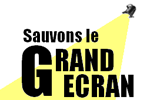 SAUVONS LE GRAND ÉCRAN - 33, Avenue d’Italie 75013 Paris - Tél : 06 65 40 32 94Site : http://sauvonslegrandecran.org  /  e-mail : contact@sauvonslegrandecran.org /  www.facebook.com/sauvonsleAssociation Loi 1901 (JO 11 février 2006)